Glossary of terms 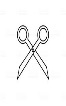 Glossary of terms Arable landLand capable of being ploughed and used to grow crops.CargoGoods carried on a ship.Commodity A product that can be bought or sold.EnclosureCreating a physical barrier around a specific area – in this case creation of fields through the building of walls and fences (whereas previously farming had been on open land).ExportTo send goods (or services) to another country for sale.HistoriographyThe history of historical writing. In other words, what previous historians have found from their research. ImportTo bring goods (or services) into a country from abroad for sale.New Draperies A type of lightweight woollen cloth made of particularly long strands of wool. Pasturable landLand that is suitable for the rearing of animals, such as sheep or cows.Arable landLand capable of being ploughed and used to grow crops.CargoGoods carried on a ship.Commodity A product that can be bought or sold.EnclosureCreating a physical barrier around a specific area – in this case creation of fields through the building of walls and fences (whereas previously farming had been on open land).ExportTo send goods (or services) to another country for sale.HistoriographyThe history of historical writing. In other words, what previous historians have found from their research. ImportTo bring goods (or services) into a country from abroad for sale.New Draperies A type of lightweight woollen cloth made of particularly long strands of wool. Pasturable landLand that is suitable for the rearing of animals, such as sheep or cows.